                    QSUNT                     ISHP                                   FONDI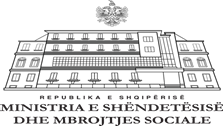 Universiteti  Mjeksise Tirane                                                     Fakulteti  Mjekesise                                              Konferenca Kombetare                            Endokrinologji dhe Diabetologji 2023                                      Diabeti ne Shqiperi                                                    3,4 nentor 2023                                              Hotel Tirana International                                                    Salla Klasik                                           PROGRAMI13.00- 15.00      Regjistrimi15.00  - 15.30   Hapja     Prof Agron YLLI,  Shef i Sherbimit te Endokrinologjise, UMT, QSUNT                                      Dr. SHKM Violeta HOXHA, Presidente e Shoqates Endokrinologji&Diabetologji                         Pershendetjet                                       Minisitria e Shendetesise dhe Mbrojtjes Sociale                               Znj. Ministre Albana KOCIU                               Organizata Boterore e Shendetit                                 Dr Gazmend BEJTA                              Universiteti i Mjekesise  Tirane                                Prof Arben GJATA                              Qendra Spitalore  Universitare “Nene Tereza”                                Prof Albana FICO                               Fakulteti i Mjekesise                               Prof Xheladin DRACINISesioni I         Panel :  Agron YLLI, Dario RAHELIC,  Alban DIBRA,   Margarita RESULI,  15.30 – 17.30      15:30 – 15:50      Impakti i trajtimit te Diabetit ne Shqiperi    AlbDiab 2022                       Agron YLLI   Universiteti  Mjekesise Tirane, Fakulteti i Mjekesise,                       Qendra Spitalore Universitare ‘Nene Tereza ‘ Tirane15:50 – 16:10    Diabeti ne Kroaci – situata aktuale dhe perspektivat ne te ardhmen.                     Dario RAHELIC                          President i Shoqates Kroate per Diabetin dhe Semundjet Metabolike                                          Shef i Liderve te Rinj per Diabetin ne Federaten Nderkombetare te Diabetit IDF                      Drejtor i Klinikes per Diabetin, Endokrinologji dhe Semundje Metabolike                      Vuk Vrhovac Klinika Universitare , Zagreb, Kroaci16:10 – 16:30   Semundja Koronare ne popullaten Diabetike                      Alban DIBRA   Sherbimi i Kardiologjise                      Qendra Spitalore  Universitare “Nene Tereza”, Tirane16:30 – 16:50  HTA  dhe Diabeti                       Margarita RESULI                      Sherbimi i Mjekesise Interne, Qendra Spitalore  Universitare “Nene Tereza”, Tirane16:50 – 17:00   Diskutim 17.00 – 17.30      Pushim  17.30-19.30  Sesioni II       Nderlikimet e Diabetit       Panel :  Eduart SPAHIU, Violeta HOXHA, Arjana STRAKOSHA, Vilma MEMA, Sokol XHEPA, Entela BASHA17:30 – 17:50  Diabeti dhe Semundja Renale                            Arjana STRAKOSHA , Nevi PASKO, Vilma CADRI,                            Sherbimi i Nefrologjise, Qendra Spitalore  Universitare “Nene Tereza”, Tirane17:50 – 18:10 Trajtimi i angiopatise periferikeSokol XHEPA Sherbimi i Angiologjise, Qendra Spitalore  Universitare “Nene Tereza”, Tirane18:10 – 18:30 Retinopatia DiabetikeVilma MEMA, Ilir ARAPISherbimi i Okulistikes , Qendra Spitalore  Universitare “Nene Tereza”, Tirane18:30 – 18:50 Insulti Cerebral dhe DiabetiEntela BASHASherbimi Neurovaskular,  Qendra Spitalore  Universitare “Nene Tereza”, TiraneShtune,  4 nentor 20239.00 – 10.30  Sesioni I  Parandalimi i Diabetit Panel:  Dorina YLLI, Marjeta KERMAJ,  Valentina RAHELIC, Angela ANDREOLI, Jolanda HYSKACmimi ‘Hektor PECI’  ne Endokrinologji           Dr Nazmi KAJA9 :00 – 9:20  Obeziteti dhe parandalimi i Diabetit  Jolanda HYSKA  Instituti i Shendetit Publik, Tirane9:20 – 9:40 Roli i nutricionit ne trajtimin e Diabetit  Valentina RAHELICVuk Vrhovac University Clinic for Diabetes, Endocrinology and Metabolic Diseases  Zagreb, Kroacia9:40 – 10:00 Stili i jeteses, dieta dhe aktiviteti fizik ne parandalimin e DiabetitAngela AndreoliUniversiteti Tor Vegata, Rome, Itali. Universiteti ‘Zonja e Keshillit te Mire’ Tirane,Presidente e Shoqates  Shqiptare e Shkences te Nutricionit10.00 – 11.30     Sesioni II Diabeti ne Shqiperi  Albdiab 2022Panel: Matilda KELMENDI, Ermir NELAJ, Shefqet DELIALLISI,  Mimoza ISMAILI, Nevila THANASKO10:00 – 10:20  Popullata Diabetike ne Tirane, Matilda KELMENDI, Mimoza DALLANGA, Blenda VELIAJArdiana LAPARDHAJA, Evis SINJARI, Arjola Salillari ,  Dashamir GJERGJI, Luftime BRUKA, Ersida GOLEMIPoliklinikat e Specialiteve    nr 1,2,3  TiranePopullata Diabetike ne qarkun ShkoderErmir NELAJ, Lindita MLLOJA, Klodiana GJOKA,  Spitali Qendror, Shkoder10:20 – 10:40  Popullata Diabetike ne Qarkun e DurresitEduart Spahiu, Marjola  CARCANI, Lindita DEDEJ,  Spitali Qendror,  DurresPopullata Diabetike ne Qarkun e ElbasanitShefqet DELIALLISI, Rajmonda TARE,  Spitali Rajonal , Elbasan10:40 – 11:00  Popullata Diabetike ne Qarkun e FieritMimoza ISMAILI, Brunilda BALLA, Irsa BURDA, Pranvera SPAHIASpitali Rajonal, FierPopullata Diabetike ne Qarkun e VloresNevila BANO, Klotilda RESULI,     Spitali Rajonal, Vlore11:00 – 12:0012.00 - 13.30     Sesioni III    Endokrinologji   Hipofize, Adrenale, Tiroide              Panel:    Klodiana POSHI, Venera MUHARREMI, Ema LUMI, Blertina DYRMISHI, Entela LAMCE12:00 – 12:20 Te dhenat e Regjistrimit Kombetar per AkromegalineDorina YLLI, Violeta HOXHA, , Marjeta KERMAJ, Megi LEKBELLO, Albana DULEVIC, Inva ZOTAJ, Agron YLLISherbimi i Endokrinologjise Qendra Spitalore  Universitare “Nene Tereza”12 :20 – 12 :40 Qendrimi terapeutik ndaj ProlaktinomaveVioleta HOXHA, Marjeta KERMAJ,  Dorina YLLI,  Klodiana POSHI, Agron YLLISherbimi i Endokrinologjise Qendra Spitalore  Universitare “Nene Tereza”12 :40 – 13 :00 Hypoparatiroidizmi, te rejat ne trajtimin e tij.Marjeta KERMAJ, Ana SELAJ, , Dorina YLLI, Violeta HOXHA, Klodiana POSHI, Agron YLLISherbimi i Endokrinologjise,  Qendra Spitalore  Universitare “Nene Tereza”13 :00 – 13 :20 Patologjia Cushing ne shtatzani dhe kujdesi per FetusinKlodiana POSHI, Sherbimi i Endokrinologjise Qendra Spitalore  Universitare “Nene Tereza”13 :20 – 13 :40 Fotobiomodulimi në trajtimin e Hashimoto TiroidititVenera BERISHA-MUHARREMI, Bernard TAHIRBEGOLLI, Ruth PHYPERS, Reem HANNAFakulteti i Mjekesise, Universiteti i Prishtines, Poliklinika Endomedica, Kosovo Kosovo13 :40 – 14 :00 Ko-ekzistenca e Karcinomes Medulare dhe Papilare te Tiroides ne nje subjekt me Tiroidit HashimotoBlertina DYRMISHI, Taulant OLLDASHI, Vladimir TITKA,     Spitali HYGEA, Tirane14:00 – 14: 20 Diabeti tip 2 dhe Amiotrofik lateral SkerozeRajmonda TARE, Bujar CAKANI, Ermal KURMAKU,  Spitali Rajonal  Elbasan14:20 – 14:40 Crregullimi i rende bifazik i homoeostazes te calciumit me Rapdomiolize. Case reportEntela LAMCE, Edmond PUCA, Fiona NASTOSpitali Amerikan 214 :40 – 15 :00 Diabeti Mellitus dhe semundjet periodontale Anila RRUPULLI, Brunilda BALLA, Egi GISHTI, Brunilda MEHILLISpitali Rajonal Elbasan, Spitali Rajonal Fier15:00      Mbyllja e Konferences